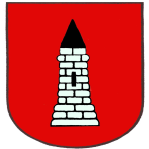 Formularz zgłoszeniowy na Konkurs Plastyczny pod hasłem       „Segregacja jest dziś w modzie, pomagajmy więc przyrodzie”Organizator Konkursu - Urząd Miasta i Gminy Drobin , współorganizatorzy: Spółka Inwestycyjno-Mieszkaniowa Sp. z o. o. w  Drobinie, Remondis Drobin Komunalna Sp. z o. o.………………………………………………………………………………………podpis rodzica/opiekuna prawnego uczestnika konkursuDane autora pracy:Dane autora pracy:Dane autora pracy:Imię:Nazwisko:Klasa:Nazwa szkoły:Rodzice / Opiekunowie PrawniImiona i nazwiska:Rodzice / Opiekunowie PrawniTelefony kontaktowe:Rodzice / Opiekunowie PrawniAdres:Oświadczam,  że zapoznałem się z regulaminem Konkursu Plastycznego dla dzieci w wieku przedszkolnym, szkolnym oraz młodzieży ze szkół ponadpodstawowych pod hasłem: „Segregacja jest dziś w modzie, pomagajmy więc przyrodzie”, którego organizatorem jest Urząd Miasta i Gminy w Drobinie, współorganizatorzy: Spółka Inwestycyjno-Mieszkaniowa Sp. z o. o. w  Drobinie, Remondis Drobin Komunalna Sp. z o. o. Oświadczam,  że zapoznałem się z regulaminem Konkursu Plastycznego dla dzieci w wieku przedszkolnym, szkolnym oraz młodzieży ze szkół ponadpodstawowych pod hasłem: „Segregacja jest dziś w modzie, pomagajmy więc przyrodzie”, którego organizatorem jest Urząd Miasta i Gminy w Drobinie, współorganizatorzy: Spółka Inwestycyjno-Mieszkaniowa Sp. z o. o. w  Drobinie, Remondis Drobin Komunalna Sp. z o. o. Oświadczam,  że zapoznałem się z regulaminem Konkursu Plastycznego dla dzieci w wieku przedszkolnym, szkolnym oraz młodzieży ze szkół ponadpodstawowych pod hasłem: „Segregacja jest dziś w modzie, pomagajmy więc przyrodzie”, którego organizatorem jest Urząd Miasta i Gminy w Drobinie, współorganizatorzy: Spółka Inwestycyjno-Mieszkaniowa Sp. z o. o. w  Drobinie, Remondis Drobin Komunalna Sp. z o. o. 